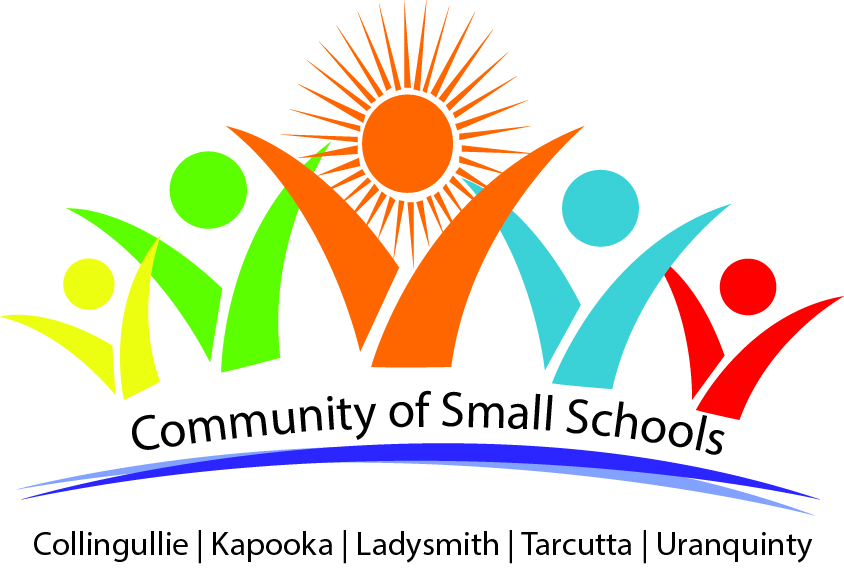 Recorder group cluster practice DATE: 			Tuesday 31st May 2016TIME:			9.30am- 3.00pm VENUE:			Borambola Sport and recreation centre    TRANSPORT:		Private – please indicate if you are able to help with transport to and from the centre, below.GEAR:	Please wear full school uniform and bring your recorderLUNCH/CANTEEN:	Please pack your own recess, lunch, fruit and water drink bottle-fullPlease return the signed permission note by Monday 23rd May 2016---------------------------------------------------------------------------------------------------------------I give permission for my child/ren ________________________________________________to attend the recorder practice day at Borambola Sport and Recreation centre. I understand that transport will be by private means and I am able to help transport ______(number) of children. 							_______________________		___________							Parent/Guardian’s Signature		Date